Puede sobrescribir y eliminar este texto de ejemplo para crear su propio documento.Título del trabajo con letra Arial, tamaño 14, centrado, en mayúsculas y negritas. Si incluye nombres científicos, éstos deben ser escritos en mayúsculas y minúsculas en cursivas, y un máximo de 15 palabrasNombre1erAutor ApellidoP-ApellidoM1, Nombre2doAutor ApellidoP-ApellidoM2* y Nombre3erAutor ApellidoP-ApellidoM31Institución del primer autor, 2Institución del segundo autor, 3Institución del tercer autor*correoAutor@para.correspondenciaResumenEste subtítulo en negritas justificado a la izquierda. El resumen constará de un mínimo de 250 y un máximo de 300 palabras en total; que incluya la información más relevante de los diferentes títulos tratados. Escribir a renglón corrido, en un solo párrafo. No incluir Tablas, Figuras, ni citas.Dejar un renglón libre.Palabras claveEste subtítulo en negritas justificado a la izquierda. Incluir de tres hasta cinco términos, separados por una coma, que definen el trabajo y que no estén incluidas en el título. Generalmente se utilizan en búsquedas por palabra. Se colocan en el mismo renglón del título del apartado, después de dos puntos (:).Dejar un renglón libre.IntroducciónEste subtítulo en negritas alineado a la izquierda, letra Arial tamaño 12. Escribir a párrafo corrido, sin sangría, justificado e interlineado 1.5 líneas. Debe esbozar la situación técnica, vivencial u observacional del tema a exponer.Dejar un renglón libre.ObjetivoEste subtítulo en negritas justificado a la izquierda. Escribir a párrafo corrido, sin sangría.Dejar un renglón libre.Desarrollo del temaEl título de esta sección queda abierto a la idea original de las personas autoras. Debe estar en negritas justificado a la izquierda, letra Arial, tamaño 12. Escribir a párrafo corrido, sin sangría, justificado e interlineado 1.5 líneas. Incluir subtítulos en cursivas. Se pueden agregar Tablas y Figuras (que incluye: gráficas, fotografías, entre otros, con buena resolución). Contiene la exposición y análisis de este, se plantean las ideas propias y se sustentan con información de las fuentes necesarias. Es necesario que además envíen un archivo comprimido en formato zip, que contenga las Figuras por separado con la resolución original, en formato JPG o PNG. En caso de incluir subtítulos como parte de esta sección, estos deberán estar en cursivas alineado a la izquierda, letra Arial tamaño 12. Escribir a párrafo corrido, sin sangría, justificado e interlineado 1.5 líneas. El texto del subtítulo inicia en el renglón inmediato inferior.Dejar un renglón libre.Tablas y Figuras Los títulos de las Tablas serán en Arial negrita, tamaño 11, centrados en la parte superior y deben ir numerados según el orden de aparición.Los títulos de las Figuras serán en Arial negrita, tamaño 11, centrados en la parte inferior, y deben ir numerados según el orden de aparición.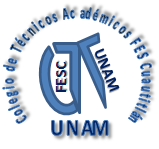 Figura 1. Título con Arial negrita, tamaño 11 (cita de la fuente).ConclusiónEste subtítulo en negritas alineado a la izquierda, letra Arial tamaño 12. Escribir a párrafo corrido, sin sangría, justificado e interlineado 1.5 líneas. Expresar la experiencia técnica de las personas autoras en el tema, con alternativas de solución de acuerdo con su trabajo.Dejar un renglón libre.AgradecimientosEste subtítulo en negritas alineado a la izquierda, letra Arial tamaño 12. Escribir a párrafo corrido, sin sangría, justificado e interlineado 1.5 líneas. Las personas autoras reconocen o agradecen el apoyo técnico, económico o de otra índole, brindado por las instituciones, colaboradores no incluidos como autores, proyectos, fundaciones, entre otros. Esta sección es opcional.Dejar un renglón libre.ReferenciasEste subtítulo en negritas alineado a la izquierda, letra Arial tamaño 12. Ordenar las citas alfabéticamente, dejando un espacio entre, sin sangría, alineado a la izquierda e interlineado 1.5 líneas. Consultar el formato APA (Asociación Americana de Psicología), séptima edición de la siguiente dirección:http://bibliotecas.unam.mx/index.php/desarrollo-de-habilidades-informativas/como-hacer-citas-y-referencias-en-formato-apaNo deberá exceder de 10 páginas, archivo de Microsoft Word, margen izquierdo y derecho de 2.5 cm y margen superior e inferior de 3.0 cm, con letra Arial, tamaño 12, justificado e interlineado de 1.5 líneas. Las unidades de medición se escribirán de forma abreviada, de acuerdo con el Sistema Internacional de Unidades.Tabla 1. Título con Arial negrita, tamaño 11 (cita de la fuente).Tabla 1. Título con Arial negrita, tamaño 11 (cita de la fuente).Tabla 1. Título con Arial negrita, tamaño 11 (cita de la fuente).Tabla 1. Título con Arial negrita, tamaño 11 (cita de la fuente).Tabla 1. Título con Arial negrita, tamaño 11 (cita de la fuente).Valor 1Valor 2Valor 3TotalDato 11.02.03.06Dato 24.05.06.015Dato 37.08.09.024